22.04.2020 г. (теперь по средам) Наглядная геометрия, 1в класс, Плоские и кривые поверхности.Задания выполняйте в течение недели (до 29.04)Этапы урокахронометражхронометраж1. Разминка- Какое сегодня число? День недели? Месяц? Какой он по счёту? А какой был перед ним? - Сколько глаз у одной мышки? А у двух? А у четырёх? - Сколько пальцев на левой руке? А на правой ноге? - Сам алый сахарный, кафтан зелёный, бархатный. Что это? - Как называется столица России? - У кого рога длинней хвоста? ( у оленя, у лося) Назовите знакомые фигуры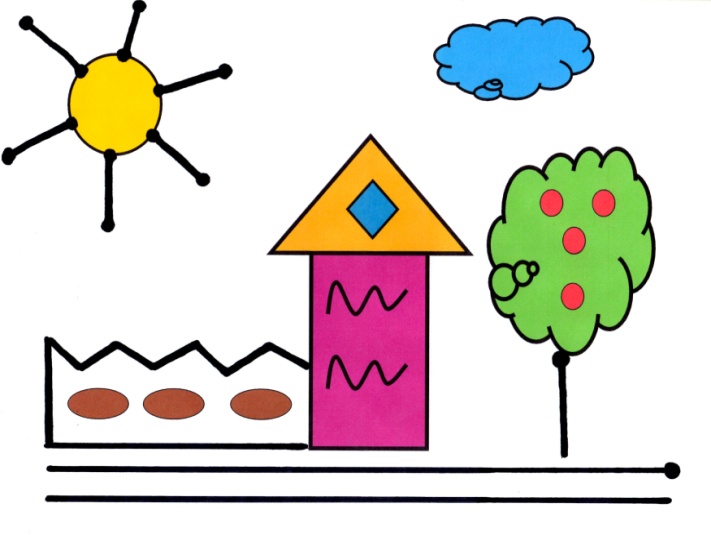 Прочитать задание1 мин1. Разминка- Какое сегодня число? День недели? Месяц? Какой он по счёту? А какой был перед ним? - Сколько глаз у одной мышки? А у двух? А у четырёх? - Сколько пальцев на левой руке? А на правой ноге? - Сам алый сахарный, кафтан зелёный, бархатный. Что это? - Как называется столица России? - У кого рога длинней хвоста? ( у оленя, у лося) Назовите знакомые фигурыВыполнить задание4 мин2. ПовторениеА) Как же отличить плоскую поверхность от кривой? (можно при помощи ладони, если движение руки не меняется, то поверхность будет плоская, а если же меняется, то кривая) - «Толковый словарь» дает значение слов «плоский» и «кривой». Плоский - это ровный, без возвышений и углублений, гладкий, прямой. Кривой - это изогнутый, непрямой. Б) Поверхность стола плоская, а поверхность дивана искривлённая. Приведи другие примеры плоских и искривлённых поверхностей.В какую погоду поверхность озера плоская, а в какую – искривлённая?Прочитать задание1 мин2. ПовторениеА) Как же отличить плоскую поверхность от кривой? (можно при помощи ладони, если движение руки не меняется, то поверхность будет плоская, а если же меняется, то кривая) - «Толковый словарь» дает значение слов «плоский» и «кривой». Плоский - это ровный, без возвышений и углублений, гладкий, прямой. Кривой - это изогнутый, непрямой. Б) Поверхность стола плоская, а поверхность дивана искривлённая. Приведи другие примеры плоских и искривлённых поверхностей.В какую погоду поверхность озера плоская, а в какую – искривлённая?Выполнить заданиемин3.Работа по ТПО с.32-35Прочитать задание3.Работа по ТПО с.32-35Выполнить заданиеВсего30 минут